Plnění bude financováno z:  SRPlnění není pro ekonomickou činnost ŘVC ČRVystavil: 			Schvaluje: 		XXXXXXXXXXXXXXX	Ing. Lubomír Fojtů	OSE	ředitel ŘVC ČRSouhlasí:			XXXXXXXXXXXXXXX	Správce rozpočtuOBJEDNÁVKA č. 099/2023OBJEDNÁVKA č. 099/2023OBJEDNÁVKA č. 099/2023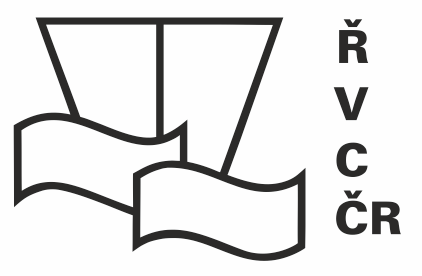 Odběratel:Ředitelství vodních cest ČRDodavatel:AUTO JAROV, s.r.o.Adresa:Nábřeží L. Svobody 1222/12Adresa:Osiková 2Adresa:110 15 Praha 1Adresa:130 00 Praha 3IČ:67981801IČ:45789584DIČ:CZ67981801DIČ:CZ45789584DIČ:Není plátce DPHDIČ:Bankovní spojení:XXXXXXXXXXXXXXXBankovní spojení:XXXXXXXXXXXXXXXČíslo účtu:XXXXXXXXXXXXXXXČíslo účtu:XXXXXXXXXXXXXXXTel.:XXXXXXXXXXXXXXXTel.:XXXXXXXXXXXXXXXE-mail:XXXXXXXXXXXXXXXE-mail:XXXXXXXXXXXXXXXOrganizační složka státu zřízená Ministerstvem dopravy, a to Rozhodnutím ministra dopravy a spojů České republiky č. 849/98-KM ze dne 12.3.1998 (Zřizovací listina č. 849/98-MM ze dne 12.3.1998, ve znění Dodatků č.1, 2, 3, 4, 5, 6, 7, 8, 9, 10, 11 a 12)Organizační složka státu zřízená Ministerstvem dopravy, a to Rozhodnutím ministra dopravy a spojů České republiky č. 849/98-KM ze dne 12.3.1998 (Zřizovací listina č. 849/98-MM ze dne 12.3.1998, ve znění Dodatků č.1, 2, 3, 4, 5, 6, 7, 8, 9, 10, 11 a 12)Obchodní rejstřík C 13567/ Městský soud v PrazeObchodní rejstřík C 13567/ Městský soud v PrazeObjednáváme u Vás: Pro vůz SPZ XXXXXXXXXXXXXXX u vás objednáváme výměnu, pravých předních dveří, pravých posuvných dveří a pravý zadní nárazník. Finanční plnění této události bude přes Českou podnikatelskou pojišťovnu – škodní událost – číslo hlášenky XXXXXXXXXXXXXXX, číslo škody XXXXXXXXXXXXXXX. Objednáváme u Vás: Pro vůz SPZ XXXXXXXXXXXXXXX u vás objednáváme výměnu, pravých předních dveří, pravých posuvných dveří a pravý zadní nárazník. Finanční plnění této události bude přes Českou podnikatelskou pojišťovnu – škodní událost – číslo hlášenky XXXXXXXXXXXXXXX, číslo škody XXXXXXXXXXXXXXX. Dodavatel je oprávněn vystavit daňový doklad pouze na základě oprávněnou osobou odběratele odsouhlaseného a podepsaného . Oprávněnou osobou odběratele pro převzetí předmětu plnění této objednávky XXXXXXXXXXXXXXX, referent HS.Předpokládaná cena celkem je          250.000,00 Kč bez DPH                                             	             302.500,00 Kč vč. DPHDodavatel je oprávněn vystavit daňový doklad pouze na základě oprávněnou osobou odběratele odsouhlaseného a podepsaného . Oprávněnou osobou odběratele pro převzetí předmětu plnění této objednávky XXXXXXXXXXXXXXX, referent HS.Předpokládaná cena celkem je          250.000,00 Kč bez DPH                                             	             302.500,00 Kč vč. DPHPlatební podmínky:Termín dodání:31.3.2023Datum vystavení:8.3.2023Záruční podmínky: